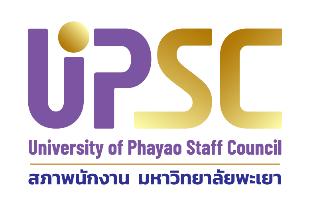 ใบนำส่งเอกสารโครงการคัดเลือกบุคลากรดีเด่น มหาวิทยาลัยพะเยา ประจำปี 2565*****************************	ลายมือชื่อผู้ที่ได้รับการเสนอชื่อ      ………….….…………..………………………….ลายมือชื่อผู้เสนอ	………….….………………..………………………….                                                                   ตำแหน่ง  คณบดี/หัวหน้าหน่วยงานเอกสารที่สมบูรณ์ จะต้องมีลายมือชื่อครบทั้งผู้ที่ได้รับการเสนอชื่อและผู้เสนอแบบฟอร์มกรอกประวัติและผลงาน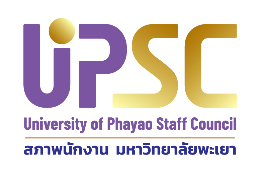  “บุคลากรสายวิชาการดีเด่น พ.ศ. 2565”สาขาวิทยาศาสตร์สุขภาพ1.  ประวัติส่วนตัว   2.  ประวัติการศึกษา3.  ประวัติการทำงาน/รับราชการตำแหน่งอื่น ๆ เช่น เคยดำรงตำแหน่ง บริหาร/กรรมการสภามหาวิทยาลัย/กรรมการสภาคณาจารย์/กรรมการสภาอาจารย์/กรรมการสโมสรข้าราชการ/กรรมการสภาพนักงานมหาวิทยาลัย/ กรรมการผู้ทรงคุณวุฒิ/กรรมการสมาคม/กรรมการองค์กร อื่น ๆ  ฯลฯ  ของหน่วยงานใด เมื่อไร4.  ผลงานด้านความรู้ความสามารถในเชิงวิชาการ  (40  คะแนน)       5.  ผลงานด้านความสามารถในการถ่ายทอดความรู้   (40  คะแนน)ให้ระบุชื่อรายวิชา-  หลักฐานแนบ ได้แก่  ผลการประเมินการสอนรายวิชาโดยนิสิต/นักศึกษา-  หลักฐานเป็นไฟล์ ได้แก่  หลักฐานแนบเป็นไฟล์ PDFให้ระบุชื่อรายวิชา-  หลักฐานแนบ ได้แก่  ผลการประเมินการสอนรายวิชาโดยนิสิต/นักศึกษา-  หลักฐานเป็นไฟล์ ได้แก่  หลักฐานแนบเป็นไฟล์ PDF5.2  งานควบคุมปริญญานิพนธ์/สาระนิพนธ์/วิทยานิพนธ์/การค้นคว้าอิสระ ฯลฯ  ย้อนหลัง 5 ปี         ให้ระบุชื่อเรื่อง5.3  การถ่ายทอดกระบวนการวิจัย        ตัวอย่าง  วิทยากรถ่ายทอดงานวิจัย/การเผยแพร่งานวิจัย/ผลงานวิจัยที่ได้รับย้อนกลับ เรื่องอะไร จัดที่ไหน เมื่อไร      กลุ่มที่ได้รับการถ่ายทอด เช่น อาจารย์ นักศึกษา ฯลฯ-  หลักฐานแนบ ได้แก่  วิธีการถ่ายทอดกระบวนการวิจัยพอสังเขป-  หลักฐานเป็นไฟล์ ได้แก่  หลักฐานแนบเป็นไฟล์ PDF5.4  ความสามารถในการจัดกระบวนการเรียนรู้         ตัวอย่าง  การวางแผนการสอน การเตรียมนักศึกษา การกำหนดประเด็นและเป้าหมายของการจัดการความรู้          -  หลักฐานแนบ ได้แก่  แผนการจัดกระบวนการเรียนรู้พอสังเขป          -  หลักฐานเป็นไฟล์ ได้แก่  หลักฐานแนบเป็นไฟล์ PDF5.5 การพัฒนานวัตกรรมการสอน      ตัวอย่าง  วิธีการพัฒนาการสอน เช่น นักศึกษามีปัญหาด้านภาษาอังกฤษ มีวิธีการอย่างไรที่แก้ปัญหาให้นักศึกษา     การทำ electronics multimedia เพื่อให้นักศึกษาสามารถเข้าใจบทเรียนมากขึ้น          -  หลักฐานแนบ ได้แก่  สื่อการสอน วิธีการสอน ฯลฯ พอสังเขป          -  หลักฐานเป็นไฟล์ ได้แก่  หลักฐานแนบเป็นไฟล์ PDF6.  ผลงานด้านคุณธรรม จริยธรรม และมนุษยสัมพันธ์  (10  คะแนน)	โปรดบรรยายรายละเอียดและแสดงหลักฐานประกอบที่เป็นรูปธรรมชัดเจน7.  ผลงานด้านการอุทิศตนเพื่อส่วนรวม   (10  คะแนน)	ข้าพเจ้าขอรับรองว่าข้อความข้างต้นเป็นความจริงทุกประการ		       ลายมือชื่อผู้ที่ได้รับการเสนอชื่อ          ……….……………………….....................…….………				ลายมือชื่อผู้เสนอ             ……….…………………………….....................………                                                                     ตำแหน่ง  คณบดี/หัวหน้าหน่วยงานหน่วยงานที่เสนอชื่อ คณะ/กอง/ศูนย์ เอกสารที่สมบูรณ์ จะต้องมีลายมือชื่อครบทั้งผู้ที่ได้รับการเสนอชื่อและผู้เสนอ()ตำแหน่งวันที่เดือนพ.ศ.2565()คณะ/กอง/ศูนย์วันที่เดือนพ.ศ.2565ชื่อนามสกุล1.1อายุปีตำแหน่ง1.2สังกัด คณะ/กอง/ศูนย์ โทรศัพท์โทรสาร1.3โทรศัพท์มือถือE-mail@1.4สถานภาพ      โสด  สมรสอื่น ๆ1.5คู่สมรส ชื่อนามสกุลอายุปีอาชีพ ตำแหน่งสถานที่ทำงาน1.6บุตรคนธิดาคน1.ชื่ออายุปีการศึกษา2.ชื่ออายุปีการศึกษา3.ชื่ออายุปีการศึกษา4.ชื่ออายุปีการศึกษา5.ชื่ออายุปีการศึกษาระดับการศึกษา         สาขาวิชามหาวิทยาลัย/สถาบันปี พ.ศ.ปริญญาตรีปริญญาโทปริญญาเอก  อื่น ๆปัจจุบันมีสถานภาพเป็น  พนักงานมหาวิทยาลัย/สถาบัน  ข้าราชการระดับปัจจุบันดำรงตำแหน่งได้รับแต่งตั้งให้ดำรงตำแหน่งอาจารย์เมื่อวันที่เดือนพ.ศ.ได้รับแต่งตั้งให้ดำรงตำแหน่งผู้ช่วยศาสตราจารย์เมื่อวันที่เดือนพ.ศ.ได้รับแต่งตั้งให้ดำรงตำแหน่งรองศาสตราจารย์เมื่อวันที่เดือนพ.ศ.ได้รับแต่งตั้งให้ดำรงตำแหน่งศาสตราจารย์เมื่อวันที่เดือนพ.ศ.อายุการทำงาน/ราชการปีเดือนตำแหน่งหน่วยงานปี พ.ศ.4.1  งานแต่ง เรียบเรียง แปล หนังสือ/ตำรา        ให้ระบุ แต่งบทใด มีจำนวนกี่หน้า       -  หลักฐานแนบ ได้แก่ สำเนาหน้าปก สารบัญ และส่วนที่แสดงรายละเอียดสำนักพิมพ์ จำนวนที่พิมพ์  ปี พ.ศ.       -  หลักฐานเป็นไฟล์ ได้แก่ หลักฐานแนบเป็นไฟล์ PDF และข้อมูลทั้งเล่มเอกสารเป็นไฟล์ PDF (เพิ่มเติมถ้ามี) 4.1  งานแต่ง เรียบเรียง แปล หนังสือ/ตำรา        ให้ระบุ แต่งบทใด มีจำนวนกี่หน้า       -  หลักฐานแนบ ได้แก่ สำเนาหน้าปก สารบัญ และส่วนที่แสดงรายละเอียดสำนักพิมพ์ จำนวนที่พิมพ์  ปี พ.ศ.       -  หลักฐานเป็นไฟล์ ได้แก่ หลักฐานแนบเป็นไฟล์ PDF และข้อมูลทั้งเล่มเอกสารเป็นไฟล์ PDF (เพิ่มเติมถ้ามี) 4.1 (1) 4.1 (2) 4.1 (3) 4.1 (4) 4.2  บทความทางวิชาการ  ย้อนหลัง 5 ปี         ให้ระบุเป็นแบบบรรณานุกรม        -  หลักฐานแนบ ได้แก่ สำเนาหน้าปกวารสาร สารบัญ และหน้าแรกของบทความ       -  หลักฐานเป็นไฟล์ ได้แก่ หลักฐานแนบเป็นไฟล์ PDF และข้อมูลทั้งบทความเป็นไฟล์ PDF (เพิ่มเติมถ้ามี)4.2.1  บทความทางวิชาการที่ตีพิมพ์ในวารสารต่างประเทศ  เริ่มต้นจากปัจจุบัน4.2.1 (1)4.2.1 (2)4.2.1 (3)4.2.1 (4)4.2.1 (1)4.2.1 (2)4.2.1 (3)4.2.1 (4)4.2.2  บทความทางวิชาการที่ตีพิมพ์ในวารสารในประเทศ  เริ่มต้นจากปัจจุบัน4.2.2 (1)4.2.2 (2)4.2.2 (3)4.2.2 (4)4.2.2 (1)4.2.2 (2)4.2.2 (3)4.2.2 (4)4.3  ผลงานวิจัย  ย้อนหลัง 5 ปี         ให้ระบุเป็นแบบบรรณานุกรม         -  หลักฐานแนบ ได้แก่  สำเนาหน้าปกวารสาร/การประชุม สารบัญ และหน้าแรกของบทความ       -  หลักฐานเป็นไฟล์ ได้แก่ หลักฐานแนบเป็นไฟล์ PDF และข้อมูลทั้งบทความเป็นไฟล์ PDF (เพิ่มเติมถ้ามี)4.3.1  ผลงานที่ตีพิมพ์ในวารสารวิชาการต่างประเทศ (Full paper)  เริ่มต้นจากปัจจุบัน4.3.1 (1)4.3.1 (2)4.3.1 (3)4.3.2  ผลงานที่ตีพิมพ์ในวารสารวิชาการในประเทศ (Full paper)  เริ่มต้นจากปัจจุบัน4.3.2 (1) 4.3.2 (2)4.3.2 (3)4.3.3  ผลงานในการประชุมวิชาการต่างประเทศ (Proceedings)  เริ่มต้นจากปัจจุบัน4.3.3 (1)4.3.3 (2)4.3.3 (3)4.3.4  ผลงานในการประชุมวิชาการในประเทศ (Proceedings)  เริ่มต้นจากปัจจุบัน4.3.4 (1) 4.3.4 (2)4.3.4 (3) 4.4  ผลงานวิชาการในลักษณะอื่น         ให้ระบุชื่อ สิ่งประดิษฐ์ วรรณกรรม นวัตกรรมที่ได้รับอนุสิทธิบัตร/สิทธิบัตร ฯลฯ        -  หลักฐานแนบ ได้แก่  สำเนาหน้าปกเอกสารผลงาน และรายละเอียดที่สำคัญ       -  หลักฐานเป็นไฟล์ ได้แก่ หลักฐานแนบเป็นไฟล์ PDF และข้อมูลทั้งเอกสารผลงานเป็นไฟล์ PDF (เพิ่มเติมถ้ามี)4.4  ผลงานวิชาการในลักษณะอื่น         ให้ระบุชื่อ สิ่งประดิษฐ์ วรรณกรรม นวัตกรรมที่ได้รับอนุสิทธิบัตร/สิทธิบัตร ฯลฯ        -  หลักฐานแนบ ได้แก่  สำเนาหน้าปกเอกสารผลงาน และรายละเอียดที่สำคัญ       -  หลักฐานเป็นไฟล์ ได้แก่ หลักฐานแนบเป็นไฟล์ PDF และข้อมูลทั้งเอกสารผลงานเป็นไฟล์ PDF (เพิ่มเติมถ้ามี)4.4 (1)4.4 (2)4.4 (3)4.5  หัวหน้าโครงการทุนวิจัยที่เคยได้รับในอดีต        ให้ระบุชื่อ ทุนวิจัย ผู้วิจัยร่วม แหล่งทุนที่ให้ จำนวนเงินทุนวิจัยที่ได้รับ และ ปี พ.ศ.        -  หลักฐานแนบ ได้แก่  สำเนาหน้าปกรายงานฉบับสมบูรณ์ และรายละเอียดที่สำคัญ       -  หลักฐานเป็นไฟล์ ได้แก่ หลักฐานแนบเป็นไฟล์ PDF และข้อมูลทั้งเอกสารโครงการเป็นไฟล์ PDF (เพิ่มเติมถ้ามี) 4.5  หัวหน้าโครงการทุนวิจัยที่เคยได้รับในอดีต        ให้ระบุชื่อ ทุนวิจัย ผู้วิจัยร่วม แหล่งทุนที่ให้ จำนวนเงินทุนวิจัยที่ได้รับ และ ปี พ.ศ.        -  หลักฐานแนบ ได้แก่  สำเนาหน้าปกรายงานฉบับสมบูรณ์ และรายละเอียดที่สำคัญ       -  หลักฐานเป็นไฟล์ ได้แก่ หลักฐานแนบเป็นไฟล์ PDF และข้อมูลทั้งเอกสารโครงการเป็นไฟล์ PDF (เพิ่มเติมถ้ามี) 4.5  หัวหน้าโครงการทุนวิจัยที่เคยได้รับในอดีต        ให้ระบุชื่อ ทุนวิจัย ผู้วิจัยร่วม แหล่งทุนที่ให้ จำนวนเงินทุนวิจัยที่ได้รับ และ ปี พ.ศ.        -  หลักฐานแนบ ได้แก่  สำเนาหน้าปกรายงานฉบับสมบูรณ์ และรายละเอียดที่สำคัญ       -  หลักฐานเป็นไฟล์ ได้แก่ หลักฐานแนบเป็นไฟล์ PDF และข้อมูลทั้งเอกสารโครงการเป็นไฟล์ PDF (เพิ่มเติมถ้ามี) 4.5 (1)4.5 (2)4.5 (3)4.6  โครงการทุนวิจัยในปัจจุบัน        ให้ระบุเป็นหัวหน้าหรือผู้ร่วมโครงการวิจัย ชื่อทุนวิจัย แหล่งทุนที่ให้ จำนวนเงินทุนวิจัยที่ได้รับ และ ปี พ.ศ.        -  หลักฐานแนบ ได้แก่  สำเนาเอกสารโครงการ และรายละเอียดที่สำคัญ       -  หลักฐานเป็นไฟล์ ได้แก่ หลักฐานแนบเป็นไฟล์ PDF และข้อมูลทั้งเอกสารโครงการเป็นไฟล์ PDF (เพิ่มเติมถ้ามี)4.6  โครงการทุนวิจัยในปัจจุบัน        ให้ระบุเป็นหัวหน้าหรือผู้ร่วมโครงการวิจัย ชื่อทุนวิจัย แหล่งทุนที่ให้ จำนวนเงินทุนวิจัยที่ได้รับ และ ปี พ.ศ.        -  หลักฐานแนบ ได้แก่  สำเนาเอกสารโครงการ และรายละเอียดที่สำคัญ       -  หลักฐานเป็นไฟล์ ได้แก่ หลักฐานแนบเป็นไฟล์ PDF และข้อมูลทั้งเอกสารโครงการเป็นไฟล์ PDF (เพิ่มเติมถ้ามี)4.6  โครงการทุนวิจัยในปัจจุบัน        ให้ระบุเป็นหัวหน้าหรือผู้ร่วมโครงการวิจัย ชื่อทุนวิจัย แหล่งทุนที่ให้ จำนวนเงินทุนวิจัยที่ได้รับ และ ปี พ.ศ.        -  หลักฐานแนบ ได้แก่  สำเนาเอกสารโครงการ และรายละเอียดที่สำคัญ       -  หลักฐานเป็นไฟล์ ได้แก่ หลักฐานแนบเป็นไฟล์ PDF และข้อมูลทั้งเอกสารโครงการเป็นไฟล์ PDF (เพิ่มเติมถ้ามี)4.6 (1)4.6 (2)4.6 (3)4.7  รางวัล/ประกาศเกียรติคุณที่ได้รับทางด้านวิชาการ/วิจัย        ให้ระบุชื่อ รางวัล หน่วยงานที่ให้ และ ปี พ.ศ.       -  หลักฐานแนบ ได้แก่  สำเนาเอกสาร/ภาพถ่าย       -  หลักฐานเป็นไฟล์ ได้แก่  หลักฐานแนบเป็นไฟล์ PDF4.7  รางวัล/ประกาศเกียรติคุณที่ได้รับทางด้านวิชาการ/วิจัย        ให้ระบุชื่อ รางวัล หน่วยงานที่ให้ และ ปี พ.ศ.       -  หลักฐานแนบ ได้แก่  สำเนาเอกสาร/ภาพถ่าย       -  หลักฐานเป็นไฟล์ ได้แก่  หลักฐานแนบเป็นไฟล์ PDF4.7 (1) 4.7 (2)4.7 (3)5.1  งานสอน ย้อนหลัง 5 ปี  เริ่มต้นจากปัจจุบัน5.1.1  ระดับปริญญาตรี                          ภาระงานสอนเฉลี่ยชม. / สัปดาห์5.1.1 (1)5.1.1 (2)5.1.1 (3)5.1.2  ระดับปริญญาโท/ เอก                    ภาระงานสอนเฉลี่ยชม. / สัปดาห์5.1.2 (1)5.1.2 (2)5.1.2 (3)5.2.1  ระดับปริญญาตรี              ปัจจุบันคนสำเร็จแล้วคน5.2.1 (1) 5.2.1 (2)5.2.1 (3)5.2.2  ระดับปริญญาโท/เอก        ปัจจุบันคนสำเร็จแล้วคน5.2.2 (1)5.2.2 (2)5.2.2 (3)5.3 (1) 5.3 (2)5.3 (3)5.4 (1)5.4 (2)5.4 (3)5.5 (1)5.5 (2)5.5 (3)5.6  การเป็นกรรมการประเมินผลงานทางวิชาการ         -  หลักฐานแนบ ได้แก่  หนังสือเชิญ/หนังสือขอบคุณ       -  หลักฐานเป็นไฟล์ ได้แก่  หลักฐานแนบเป็นไฟล์ PDFระดับผู้ช่วยศาสตราจารย์รายรองศาสตราจารย์รายศาสตราจารย์รายราย5.7  รางวัล/ประกาศเกียรติคุณที่ได้รับทางด้านการเรียนการสอน        ให้ระบุชื่อรางวัล หน่วยงานที่ให้ และ ปี พ.ศ.        -  หลักฐานแนบ ได้แก่  สำเนาเอกสาร/ภาพถ่าย       -  หลักฐานเป็นไฟล์ ได้แก่  หลักฐานแนบเป็นไฟล์ PDF5.7  รางวัล/ประกาศเกียรติคุณที่ได้รับทางด้านการเรียนการสอน        ให้ระบุชื่อรางวัล หน่วยงานที่ให้ และ ปี พ.ศ.        -  หลักฐานแนบ ได้แก่  สำเนาเอกสาร/ภาพถ่าย       -  หลักฐานเป็นไฟล์ ได้แก่  หลักฐานแนบเป็นไฟล์ PDF5.7  รางวัล/ประกาศเกียรติคุณที่ได้รับทางด้านการเรียนการสอน        ให้ระบุชื่อรางวัล หน่วยงานที่ให้ และ ปี พ.ศ.        -  หลักฐานแนบ ได้แก่  สำเนาเอกสาร/ภาพถ่าย       -  หลักฐานเป็นไฟล์ ได้แก่  หลักฐานแนบเป็นไฟล์ PDF5.7  รางวัล/ประกาศเกียรติคุณที่ได้รับทางด้านการเรียนการสอน        ให้ระบุชื่อรางวัล หน่วยงานที่ให้ และ ปี พ.ศ.        -  หลักฐานแนบ ได้แก่  สำเนาเอกสาร/ภาพถ่าย       -  หลักฐานเป็นไฟล์ ได้แก่  หลักฐานแนบเป็นไฟล์ PDF5.7  รางวัล/ประกาศเกียรติคุณที่ได้รับทางด้านการเรียนการสอน        ให้ระบุชื่อรางวัล หน่วยงานที่ให้ และ ปี พ.ศ.        -  หลักฐานแนบ ได้แก่  สำเนาเอกสาร/ภาพถ่าย       -  หลักฐานเป็นไฟล์ ได้แก่  หลักฐานแนบเป็นไฟล์ PDF5.7  รางวัล/ประกาศเกียรติคุณที่ได้รับทางด้านการเรียนการสอน        ให้ระบุชื่อรางวัล หน่วยงานที่ให้ และ ปี พ.ศ.        -  หลักฐานแนบ ได้แก่  สำเนาเอกสาร/ภาพถ่าย       -  หลักฐานเป็นไฟล์ ได้แก่  หลักฐานแนบเป็นไฟล์ PDF5.7  รางวัล/ประกาศเกียรติคุณที่ได้รับทางด้านการเรียนการสอน        ให้ระบุชื่อรางวัล หน่วยงานที่ให้ และ ปี พ.ศ.        -  หลักฐานแนบ ได้แก่  สำเนาเอกสาร/ภาพถ่าย       -  หลักฐานเป็นไฟล์ ได้แก่  หลักฐานแนบเป็นไฟล์ PDF5.7  รางวัล/ประกาศเกียรติคุณที่ได้รับทางด้านการเรียนการสอน        ให้ระบุชื่อรางวัล หน่วยงานที่ให้ และ ปี พ.ศ.        -  หลักฐานแนบ ได้แก่  สำเนาเอกสาร/ภาพถ่าย       -  หลักฐานเป็นไฟล์ ได้แก่  หลักฐานแนบเป็นไฟล์ PDF5.7  รางวัล/ประกาศเกียรติคุณที่ได้รับทางด้านการเรียนการสอน        ให้ระบุชื่อรางวัล หน่วยงานที่ให้ และ ปี พ.ศ.        -  หลักฐานแนบ ได้แก่  สำเนาเอกสาร/ภาพถ่าย       -  หลักฐานเป็นไฟล์ ได้แก่  หลักฐานแนบเป็นไฟล์ PDF5.7  รางวัล/ประกาศเกียรติคุณที่ได้รับทางด้านการเรียนการสอน        ให้ระบุชื่อรางวัล หน่วยงานที่ให้ และ ปี พ.ศ.        -  หลักฐานแนบ ได้แก่  สำเนาเอกสาร/ภาพถ่าย       -  หลักฐานเป็นไฟล์ ได้แก่  หลักฐานแนบเป็นไฟล์ PDF5.7  รางวัล/ประกาศเกียรติคุณที่ได้รับทางด้านการเรียนการสอน        ให้ระบุชื่อรางวัล หน่วยงานที่ให้ และ ปี พ.ศ.        -  หลักฐานแนบ ได้แก่  สำเนาเอกสาร/ภาพถ่าย       -  หลักฐานเป็นไฟล์ ได้แก่  หลักฐานแนบเป็นไฟล์ PDF5.7 (1) 5.7 (2)5.7 (3)5.8  รางวัล/ประกาศเกียรติคุณที่ได้รับทางด้านงานบริการวิชาการ        ให้ระบุชื่อรางวัล หน่วยงานที่ให้ และ ปี พ.ศ.       -  หลักฐานแนบ ได้แก่  สำเนาเอกสาร/ภาพถ่าย       -  หลักฐานเป็นไฟล์ ได้แก่  หลักฐานแนบเป็นไฟล์ PDF5.8 (1)5.8 (2)5.8 (3)5.9  การเป็นวิทยากรในการประชุมทางวิชาการในประเทศ/ต่างประเทศ        ให้ระบุการประชุม ประเทศ และ ปี พ.ศ.       -  หลักฐานแนบ ได้แก่  หนังสือเชิญ/หนังสือขอบคุณ       -  หลักฐานเป็นไฟล์ ได้แก่  หลักฐานแนบเป็นไฟล์ PDF5.9 (1)5.9 (2)5.9 (3)5.10  การเป็นกรรมการในองค์กรทางวิชาชีพต่าง ๆ          ให้ระบุชื่อตำแหน่ง องค์กร และ ปี พ.ศ.         -  หลักฐานแนบ ได้แก่  หนังสือ/คำสั่งแต่งตั้ง และรายละเอียดที่สำคัญขององค์กร         -  หลักฐานเป็นไฟล์ ได้แก่  หลักฐานแนบเป็นไฟล์ PDF5.10 (1)5.10 (2)5.10 (3)6.1  ความสามารถในการสอดแทรกคุณธรรม จริยธรรม ในการเรียนการสอน  โปรดบรรยายรายละเอียดการสอนสอดแทรกด้านคุณธรรม จริยธรรม วิธีการสอน/การพัฒนา และการวัดประเมินรวมทั้ง แสดงหลักฐานประกอบที่ส่งผลต่อคุณธรรม จริยธรรมของผู้เรียนที่เป็นรูปธรรมชัดเจน6.1 (1)6.1 (2)6.1 (3)6.2  การประพฤติตนที่เป็นแบบอย่างที่ดี  6.2 (1)6.2 (2)6.2 (3) 6.3  รางวัล/ประกาศเกียรติคุณที่ได้รับทางด้านคุณธรรม จริยธรรม         ให้ระบุชื่อรางวัล หน่วยงานที่ให้ และ ปี พ.ศ.       -  หลักฐานแนบ ได้แก่  สำเนาเอกสาร/ภาพถ่าย       -  หลักฐานเป็นไฟล์ ได้แก่  หลักฐานแนบเป็นไฟล์ PDF6.3 (1)6.3 (2)6.3 (3)7.1  การเป็นกรรมการ/สมาชิก/ภาคีขององค์กรทางสังคมและสาธารณะ      ให้ระบุชื่อตำแหน่ง องค์กร และ ปี พ.ศ.      -  หลักฐานแนบ ได้แก่  หนังสือ/คำสั่งแต่งตั้ง และรายละเอียดที่สำคัญขององค์กร      -  หลักฐานเป็นไฟล์ ได้แก่  หลักฐานแนบเป็นไฟล์ PDF7.1 (1)7.1 (2)7.1 (3)7.2  รางวัล/ประกาศเกียรติคุณที่ได้รับทางด้านการอุทิศตนเพื่อส่วนรวม        ให้ระบุชื่อรางวัล หน่วยงานที่ให้ และ ปี พ.ศ.      -  หลักฐานแนบ ได้แก่  สำเนาเอกสาร/ภาพถ่าย      -  หลักฐานเป็นไฟล์ ได้แก่  หลักฐานแนบเป็นไฟล์ PDF7.2 (1)7.2 (2)7.2 (3)7.3  การนำศาสตร์ที่ตนเองมีความรู้ความสามารถหรือเชี่ยวชาญ ไปพัฒนาหรือถ่ายทอดให้กับ ชุมชน สังคม จนส่งผลต่อการแก้ปัญหา หรือพัฒนาชุมชน สังคม ให้มีความเปลี่ยนแปลงที่ดีขึ้น ชุมชนมีความเข้มแข็ง สามารถพึ่งพาตนเองได้อย่างยั่งยืน เป็นที่ประจักษ์และได้รับการยอมรับจากสาธารณะ โดยไม่หวังผลตอบแทนส่วนบุคคลในเชิงธุรกิจหรือในลักษณะอื่นๆ        -  หลักฐานแนบ ได้แก่  สำเนาเอกสาร/ภาพถ่าย และรายละเอียดที่สำคัญ      -  หลักฐานเป็นไฟล์ ได้แก่  หลักฐานแนบเป็นไฟล์ PDF7.3 (1)7.3 (2)7.3 (3)()ตำแหน่งวันที่เดือนพ.ศ.2565()มหาวิทยาลัย/สถาบันมหาวิทยาลัยพะเยาวันที่เดือนพ.ศ.2565สถานที่ติดต่อโทรศัพท์โทรสารชื่อผู้ประสานงานE-mailโทรศัพท์ติดต่อสะดวก